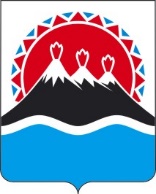 МИНИСТЕРСТВО ЭКОНОМИЧЕСКОГО РАЗВИТИЯКАМЧАТСКОГО КРАЯПРИКАЗг. Петропавловск-КамчатскийВ соответствии с пунктами 12, 19 статьи 19 Федерального закона от 22.11.1995 № 171-ФЗ «О государственном регулировании производства и оборота этилового спирта, алкогольной и спиртосодержащей продукции и об ограничении потребления (распития) алкогольной продукции», положением о Министерстве экономического развития Камчатского края, утвержденным постановлением Правительства Камчатского края  от  27.12.2012 № 590-П, на основании заявления от 07.06.2022 о переоформлении лицензии, представленного обществом с ограниченной ответственностью «Барака-Групп» (ООО «Барака-Групп»), ИНН 4101128163, КПП 410101001, ОГРН 1094101000102, место нахождения: г. Петропавловск-Камчатский, 
пр-кт 50 лет Октября д.16/1, стр.1, помещ. 52, в связи с изменением юридического адреса организацииПРИКАЗЫВАЮ:Переоформить лицензию с регистрационным номером 41РПО0000199 на розничную продажу алкогольной продукции при оказании услуг общественного питания ООО «Барака-Групп» с 21 июня 2022 года путем внесения в государственный сводный реестр выданных лицензий записи о переоформлении лицензии с сохранением при этом указанного в лицензии срока ее действия (с 28.04.2015 по 28.04.2023).2. Прекратить с 21 июня 2022 года действие бланка 41 № 00000855 от 28.04.2019, выданного ООО «Барака-Групп», на розничную продажу алкогольной продукции при оказании услуг общественного питания.3. Действие настоящего приказа довести до сведения:— УФНС России по Камчатскому краю;— ООО «Барака-Групп».4. Контроль за исполнением настоящего приказа возложить на заместителя министра – начальника отдела торговли, лицензирования и контроля алкогольной продукции Бакнину Ольгу Николаевну.Министр                                                                                                       А.С. ГончаровИсп. Чиркова Н.В.20.06.2022 №142-ТО переоформлении лицензииСОГЛАСОВАНО:Заместитель министра – начальник отдела торговли, лицензирования и контроля алкогольной продукцииО.Н. Бакнина